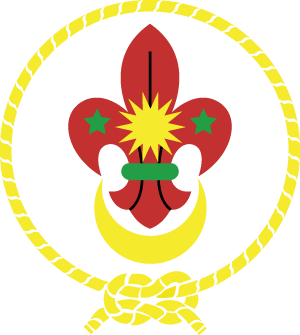 BORANG PENILAIAN MANIKAYU PERINGKAT IVLAWATAN KALI KE…………… TARIKH………………(Hendaklah diisi setiap kali lawatan dalam tempoh empat bulan)Dinilai oleh,	Disahkan oleh,PERINGATAN(Kepilkan borang ini bersama dengan borang MK2/(2017) untuk tindakan Ibupejabat seterusnya)Cara mengisi:	Penilaian:  Beri secara grading A amat baik, B baik dan seterusnya.Ulasan:  Berilah ulasan yang tepat dan ringkas berpandukan grading yang diberi atau pemerhatian tuan/puan.Keputusan:  Berilah sokongan tuan/puan samada layak/memuaskan, terbaik atau sebaliknya.  Catatan kelayakan pada lawatan yang akhir berbentuk diatas.  Bagi lawatan pertama jika kurang memuaskan dimana-mana bab atau keseluruhan catatlah akan dilawati semula khusus di bahagian yang berkenaan.										         …………………………………  TANDATANGAN CALONNama Calon :Nama Calon :No Kumpulan:No Kumpulan:Daerah/Negeri:Daerah/Negeri:Daerah/Negeri:Daerah/Negeri:Nama Kumpulan/Sekolah:Nama Kumpulan/Sekolah:Nama Kumpulan/Sekolah:Nama Kumpulan/Sekolah:Nama Kumpulan/Sekolah:Nama Kumpulan/Sekolah:Alamat Surat Menyurat:Alamat Surat Menyurat:Alamat Surat Menyurat:Alamat Surat Menyurat:Alamat Surat Menyurat:Alamat Surat Menyurat:No. Telefon Bimbit:No. Telefon Bimbit:KODPERKARAPENILAIANPENILAIANPENILAIANPENILAIANKODPERKARAABCD1.0Rancangan PengajaranRancangan HarianRancangan Penggal/Tahun2.0PengajaranPersiapan AwalPembukaanPenyampaianPenutup3.0Isi Pengajaran4.0Alatan5.0Pencapaian MenarikTindakbalasMengembirakan6.0Kecergasan dan KekemasanDisiplinSistem PatrolUniformKODPERKARAPENILAIANPENILAIANPENILAIANPENILAIANKODPERKARAABCD7.0Buku Log KumpulanRekod PrestasiRekod KedatanganCarta Kemajuan8.0Ulasan Penilai terhadap apa yang dilihatnyaUlasan Penilai terhadap apa yang dilihatnyaUlasan Penilai terhadap apa yang dilihatnyaUlasan Penilai terhadap apa yang dilihatnyaUlasan Penilai terhadap apa yang dilihatnyaKEPUTUSAN PENILAIANKEPUTUSAN PENILAIANABCD9.0Keputusan yang diberi hanya pada penilaian yang terakhir sahajaKeputusan yang diberi hanya pada penilaian yang terakhir sahajaKeputusan yang diberi hanya pada penilaian yang terakhir sahajaKeputusan yang diberi hanya pada penilaian yang terakhir sahajaKeputusan yang diberi hanya pada penilaian yang terakhir sahajaTanda tangan PenilaiNama dan Cop JawatanTanda tangan Pesuruhjaya Pengakap DaerahNama dan Cop Jawatan